24-й Международный специализированный Форум«Стекло и современные технологии-XXI»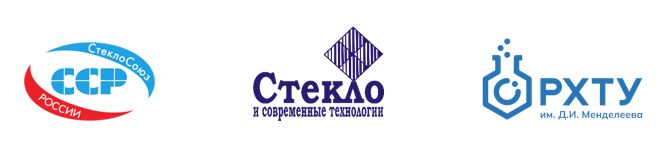 Научно-практическая конференция 14 декабря 2023 годМесто проведения: РХТУ им. Д.И. Менделеева, г. Москва, Миусская площадь, д. 9, Большой актовый зал (вход с 1-й Миусской ул., д.3 /кпп).Тема Форума: «Проблемы, мешающие развитию стекольной промышленности и пути их решения. Рекомендации для роста и совершенствования производства до 2030 года».Организаторы: Ассоциация «СтеклоСоюз» РоссииРХТУ им. Д.И. МенделееваСОПРЕДСЕДАТЕЛИ: Кабышев Сергей Владимирович, Депутат Государственной Думы Федерального собрания Российской Федерации. Председатель комитета Госдумы РФ по науке и высшему образованию.Осипов Виктор Иванович, президент Ассоциации «СтеклоСоюз» России.Воротынцев Илья Владимирович, исполняющий обязанности ректора РХТУ им. Д.И. Менделеева.Кручинина Ирина Юрьевна, вице-президент «СтеклоСоюза» России, директор ИХС РАН. 09:00 –10:00 – РЕГИСТРАЦИЯ УЧАСТНИКОВ КОНФЕРЕНЦИИ 10:00-13:00 – УТРЕННЕЕ ПЛЕНАРНОЕ ЗАСЕДАНИЕ10:00 – ТОРЖЕСТВЕННОЕ ОТКРЫТИЕ КОНФЕРЕНЦИИПриветственное слово президента Ассоциации «СтеклоСоюз» России Осипова Виктора Ивановича и Воротынцева Ильи Владимировича, исполняющего обязанности ректора РХТУ им. Д.И. Менделеева.Ключевые разделы:Стратегические цели развития: стекловарение, промпереработка.Образование. Формирование учебных программ с участием предприятий. Повышение квалификации: ДПО, СПО. Научно-исследовательская работа. Повышение эффективности стекловарения: машины, оборудование, сырьё, стеклобой, огнеупоры, печи, материалы.Современные машины и оборудование для производства стекольной продукции и промышленной переработки. Техническое перевооружение и обновление производства. Автоматизация. Контроль качества.Современные энергоэффективные технологии.Промышленная цифровизация, автоматизация и роботизация – эффективные инструменты управления современным предприятием. Поиск современных решений.Качественные и доступные сырьевые материалы – основа для высокой рентабельности производства. Качество шихтовых смесей.Перспективы промышленного производства сырья на основе стеклобоя. Причины, мешающие росту потребления стеклобоя. Рециклинг. Энергосбережение. Перспективы.Производство формокомплектов: специальные материалы и инновации.13:00-14:00 – Перерыв на обед14:00-17:00 – ВЕЧЕРНЕЕ ПЛЕНАРНОЕ ЗАСЕДАНИЕКлючевые разделы:Новая отраслевая научно-промышленная политика. Стратегия и тенденции развития отечественного стекольного производства.Развитие нанотехнологий. Наноматериалы.Проектирование и тепломонтажные технологии для увеличения жизненного цикла стекловаренных печей. Технические возможности.Проектирование стекольных предприятий от научной мысли до реализации проекта.Экология. РОП. Ожидаемый результат.Защита результатов интеллектуальной деятельности. Борьба с контрафактом.Стандарты. Нормативная база контроля качества. Техническое регулирование.Техническое регулирование применения огнеупоров и материалов в стекловарении.Импортозамещение. Экспорт. Государственная поддержка.17:00-17:40 ЭКСПЕРТНАЯ ДИСКУССИЯ УЧАСТНИКОВ. ДЕЛОВЫЕ ПЕРЕГОВОРЫ. УТВЕРЖДЕНИЕ РЕШЕНИЯ.17:40 – 18:00 ТОРЖЕСТВЕННАЯ ЦЕРЕМОНИЯ: выдача свидетельств новым членам Ассоциации, награждение по итогам года, вручение Дипломов победителям отраслевого конкурса.18:00-19:00 ПРАЗДНИЧНЫЙ КОНЦЕРТ от студентов РХТУ им. Д.И. Менделеева.        19:15 ТОВАРИЩЕСКИЙ УЖИН по случаю Дня работника стекольной промышленности и в преддверии Нового 2024 года!                   (Вход по пригласительным билетам).